№ п/пФИОДолжностьСведения об образованииСведения из сертификатаКатегории 1.Мокичева Анна Александровнафельдшер Среднее профессиональное образованиеГОУ СПО «Череповецкое медицинское училище» 2007 годСпециальность: «Лечебное дело»Квалификация: «Фельдшер»АккредитацияСпециальность: лечебное дело Срок действия: с 24.03.2023 г. (5 лет)-2.Мохова Ирина Анатольевна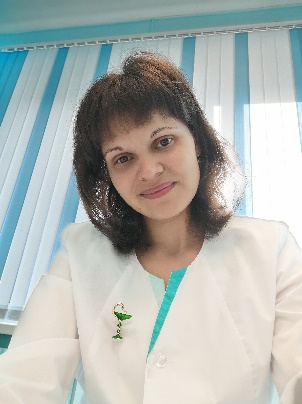 медицинская сестраСреднее профессиональное образованиеГОУ СПО ЯО «Ярославский медицинский колледж» 2009 годСпециальность: «Сестринское дело»Квалификация: «Медицинская сестра»АккредитацияСпециальность: сестринское дело в педиатрииСрок действия: с 09.07.2021 г. (5 лет)-3.Аверичева Ольга ВладимировнафельдшерСреднее профессиональное образованиеГОУ СПО «Череповецкое медицинское училище им. Н.М. Амосова» 2009 годСпециальность: «Лечебное дело»Квалификация: «Фельдшер»Специальность: лечебное дело Срок действия: с 30.03.2020 г. (5 лет)14.Виноградова Ирина Борисовнамедицинская сестраСреднее профессиональное образованиеГОУ СПО «Череповецкое медицинское училище» 2007 годСпециальность: «Сестринское дело»Квалификация: «Медицинская сестра»АккредитацияСпециальность: сестринское дело в педиатрииСрок действия: с 19.05.2023 г. (5 лет)-5.Виноградова Ольга Юрьевна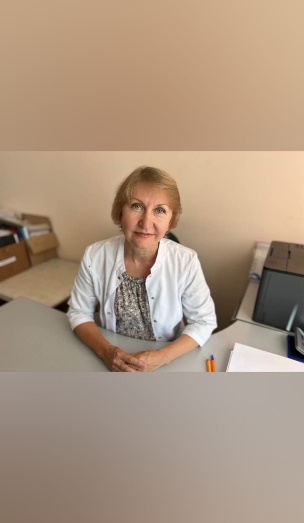 фельдшерСреднее профессиональное образованиеГОУ СПО «Череповецкое медицинское училище» 1986 годСпециальность: «Фельдшерская»Квалификация: «Фельдшер»Специальность: лечебное дело Срок действия: с 30.03.2020 г. (5 лет)- 6.Захарова Наталья Владимировна фельдшерСреднее профессиональное образованиеГОУ СПО «Череповецкое медицинское училище им. Н.М. Амосова» 2014 годСпециальность: «Лечебное дело»Квалификация: «Фельдшер»Специальность: лечебное дело Срок действия: с 31.12.2020 г. (5 лет)  -7.Трифанова Людмила ВикторовнафельдшерСреднее профессиональное образованиеГОУ «Череповецкое медицинское училище» 2002 годСпециальность: «Лечебное дело»Квалификация: «Фельдшер»АккредитацияСпециальность: лечебное дело Срок действия: с 24.03.2023 г. (5 лет)-8.Милевская Оксана Юрьевна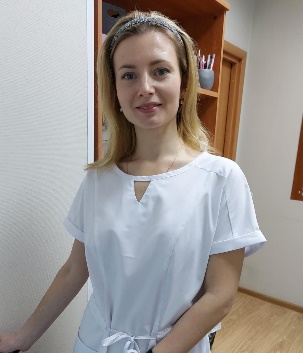 медицинская сестраСреднее профессиональное образованиеГОУ СПО «Череповецкое медицинское училище им. Н.М. Амосова» 2010 годСпециальность: «Акушерское дело»Квалификация: «Акушерка»АккредитацияСпециальность: сестринское дело в педиатрииСрок действия: с 23.03.2022 г. (5 лет)-9.Якимова Людмила АнатольевнафельдшерСреднее профессиональное образованиеГОУ «Череповецкое медицинское училище» 1986 годСпециальность: «Фельдшерская»Квалификация: «Фельдшер»Специальность: лечебное дело Срок действия: с 01.04.2019 г. (5 лет)-10.Чистякова Елена ГеннадьевнафельдшерСреднее профессиональное образованиеГОУ «Череповецкое медицинское училище» 1980 годСпециальность: «Лечебное дело»Квалификация: «Фельдшер»Специальность: лечебное дело Срок действия: с 30.03.2020 г. (5 лет)-11.Смирнова Светлана АлексеевнафельдшерСреднее профессиональное образованиеГОУ «Череповецкое медицинское училище» 1987 годСпециальность: «Фельдшерская»Квалификация: «Фельдшер»Специальность: лечебное дело Срок действия: с 30.03.2020 г. (5 лет)-12.Бородаенко Алена Владимировна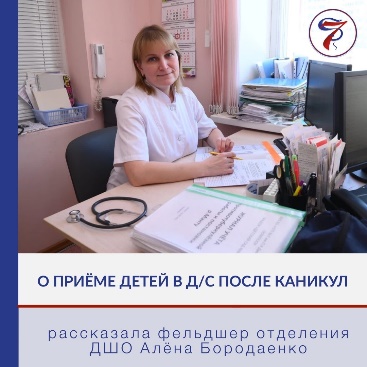 фельдшерСреднее профессиональное образованиеГОУ «Череповецкое медицинское училище» 2000 годСпециальность: «Лечебное дело»Квалификация: «Фельдшер»Специальность: лечебное делоСрок действия: с 22.04.2020 г. (5 лет)-13.Бобылева Арина Алексеевнамедицинская сестраСреднее профессиональное образованиеГОУ СПО «Череповецкое медицинское училище» 2006 годСпециальность: «Сестринское дело»Квалификация: «Медицинская сестра»Специальность: сестринское дело в педиатрииСрок действия: с 16.04.2019 г. (5 лет) -14.Петухова Елена Валентиновна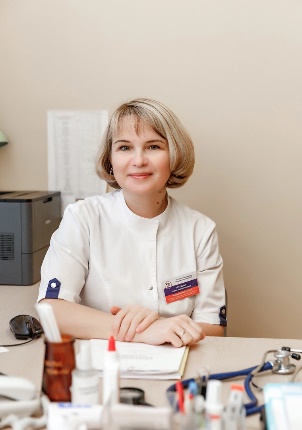 медицинская сестраСреднее профессиональное образованиеГОУ «Череповецкое медицинское училище» 1990 годСпециальность: «Сестринское дело»Квалификация: «Медицинская сестра»Специальность: сестринское дело в педиатрииСрок действия: с 16.04.2019 г. (5 лет)115.Громцева Галина Александровнамедицинская сестраСреднее профессиональное образованиеГОУ «Череповецкое медицинское училище» 1977 годСпециальность: «Медицинская сестра»Квалификация: «Медицинская сестра детского лечебно-профилактического учреждения»Специальность: сестринское дело в педиатрииСрок действия: с 24.09.2020 г. (5 лет) -16.Кузнецова Альбина РафильевнафельдшерСреднее профессиональное образованиеГАОУ СПО Республики Татарстан «Казанский медицинский колледж» 2012 годСпециальность: «Лечебное дело»Квалификация: «Фельдшер»Специальность: лечебное дело Срок действия: с 26.04.2019 г. (5 лет)-17.Шавилова Анастасия ПавловнаакушеркаСреднее профессиональное образованиеГОУ СПО «Череповецкое медицинское училище им. Н.М. Амосова» 2010 годСпециальность: «Акушерское дело»Квалификация: «Акушерка»АккредитацияСпециальность: акушерское дело Срок действия: с 22.11.2022 г. (5 лет)-18.Каримова Наида АлирзаевнаакушеркаСреднее профессиональное образованиеРеспублика Дагестан Каспийское медицинское училище им. Азиза Алиева 2008 годСпециальность: «Акушерское дело»Квалификация: «Акушерка»Специальность: акушерское дело Срок действия: с 10.04.2019 г. (5 лет)-19.Донцова Наталья Николаевна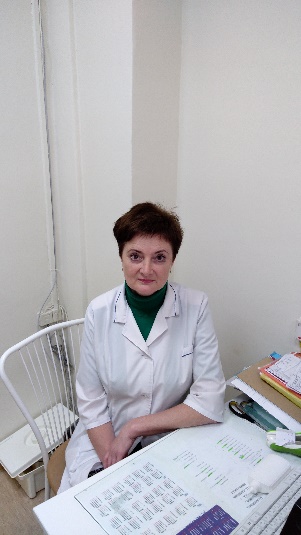 акушеркаСреднее профессиональное образованиеГОУ «Череповецкое медицинское училище» 1982 годСпециальность: «Акушерская»Квалификация: «Акушерка»АккредитацияСпециальность: акушерское дело Срок действия: с 22.11.2022 г. (5 лет)-20.Грибанова Людмила Александровна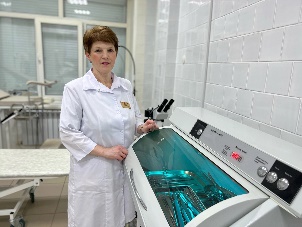 акушеркаСреднее профессиональное образованиеГОУ «Череповецкое медицинское училище» 1982 годСпециальность: «Акушерская»Квалификация: «Акушерка»Специальность: акушерское дело Срок действия: с 24.03.2020 г. (5 лет)121.Сазанова Мария Алексеевнамедицинская сестраСреднее профессиональное образованиеГОУ СПО «Череповецкое медицинское училище им. Н.М. Амосова» 2017 годСпециальность: «Акушерское дело»Квалификация: «Акушерка»АккредитацияСпециальность: акушерское дело Срок действия: с 22.11.2022 г. (5 лет)-22.Смолина Ольга Александровна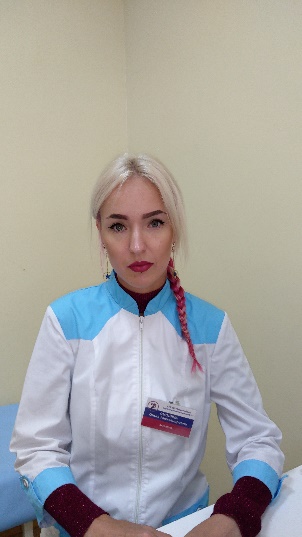 акушеркаСреднее профессиональное образованиеГОУ СПО «Череповецкое медицинское училище им. Н.М. Амосова» 2010 годСпециальность: «Лечебное дело»Квалификация: «Фельдшер»АккредитацияСпециальность: акушерское дело Срок действия: с 22.11.2022 г. (5 лет)-23.Заторских Наталия Александровна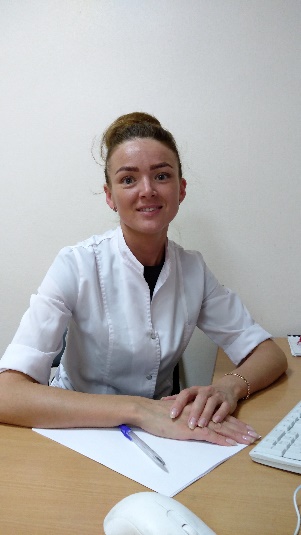 акушеркаСреднее профессиональное образованиеГОУ СПО «Вологодское базовое медицинское училище» 2004 годСпециальность: «Лечебное дело»Квалификация: «Фельдшер»Специальность: акушерское дело Срок действия: с 24.03.2020 г. (5 лет)-24.Аксеновская Мария Александровнамедицинская сестраСреднее профессиональное образованиеГОУ «Череповецкое медицинское училище» 2005 годСпециальность: «Сестринское дело»Квалификация: «Медицинская сестра»АккредитацияСпециальность: сестринское дело в педиатрииСрок действия: с 23.03.2022 г. (5 лет)-25.Антонова Полина Александровнамедицинская сестраСреднее профессиональное образованиеГОУ СПО «Череповецкое медицинское училище им. Н.М. Амосова» 2011 годСпециальность: «Лечебное дело»Квалификация: «Фельдшер »Специальность: функциональная диагностикаСрок действия: с 16.10.2020 г. (5 лет)226.Билютина Ирина Ивановна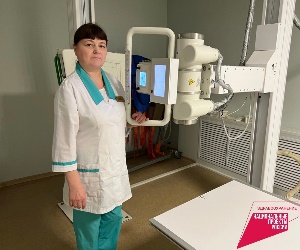 рентгенолаборантСреднее профессиональное образованиеГОУ «Череповецкое медицинское училище» 2002 годСпециальность: «Сестринское дело»Квалификация: «Медицинская сестра»Специальность: рентгенологияСрок действия: с 06.06.2019 г. (5 лет)-27.Белова Валентина Леонидовнамедицинская сестра процедурной Среднее профессиональное образованиеГОУ «Череповецкое медицинское училище» 1976 годСпециальность: «Медицинская сестра»Квалификация: «Медицинская сестра»Специальность: сестринское делоСрок действия: с 09.10.2020 г. (5 лет)-28.Буева Ирина ВладимировнарентгенолаборантСреднее профессиональное образованиеГОУ «Череповецкое медицинское училище» 1991 годСпециальность: «Сестринское дело»Квалификация: «Медицинская сестра»АккредитацияСпециальность: рентгенологияСрок действия: с 29.09.2023 г. (5 лет)-29.Воронова Оксана Анатольевнамедицинская сестра процедурнойСреднее профессиональное образованиеГОУ «Череповецкое медицинское училище» 1996 годСпециальность: «Сестринское дело»Квалификация: «Медицинская сестра»АккредитацияСпециальность: сестринское делоСрок действия: с 31.03.2022 г. (5 лет)-30.Гаинэ Анна НиколаевнарентгенолаборантСреднее профессиональное образованиеГОУ «Череповецкое медицинское училище» 2003 годСпециальность: «Сестринское дело»Квалификация: «Медицинская сестра»Специальность: рентгенологияСрок действия: с 21.05.2019 г. (5 лет)-31.Данилова Светлана АлександровнаакушеркаСреднее профессиональное образованиеГОУ СПО «Череповецкое медицинское училище им. Н.М. Амосова» 2011 годСпециальность: «Лечебное дело»Квалификация: «Фельдшер »АккредитацияСпециальность: акушерское дело Срок действия: с 22.11.2022 г. (5 лет)-32.Кузичева Валентина Владимировна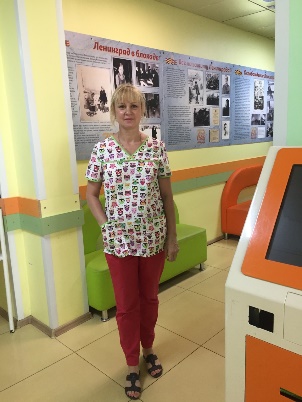 медицинская сестра процедурнойСреднее профессиональное образованиеГОУ «Череповецкое медицинское училище» 1987 годСпециальность: «Медсестринская»Квалификация: «Медицинская сестра»Специальность: сестринское делоСрок действия: с 31.12.2020 г. (5 лет)-33.Золотина Тамара Агеевнамедицинская сестраСреднее профессиональное образованиеГОУ «Череповецкое медицинское училище» 1987 годСпециальность: «Медицинская сестра»Квалификация: «Медицинская сестра для детских лечебно-профилактических учреждений»АккредитацияСпециальность: сестринское делоСрок действия: с 29.09.2023 г. (5 лет)-34.Заводчикова Ирина СергеевнаакушеркаСреднее профессиональное образованиеГОУ СПО «Череповецкое медицинское училище им. Н.М. Амосова» 2011 годСпециальность: «Акушерское дело»Квалификация: «Акушерка »АккредитацияСпециальность: акушерское дело Срок действия: с 22.11.2022 г. (5 лет)-35.Коряковцева Светлана Геннадьевна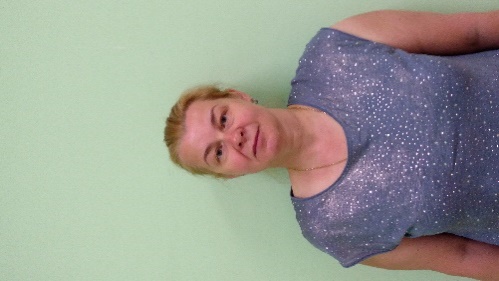 медицинская сестраСреднее профессиональное образованиеГОУ «Череповецкое медицинское училище Вологодского облздравотдела» 1994 годСпециальность: «Лечебное дело»Квалификация: «Фельдшер»Специальность: сестринское делоСрок действия: с 14.06.2019 г. (5 лет)-36.Игнатова Маргарита Евгеньевна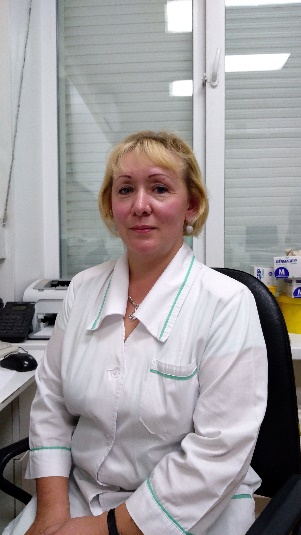 фельдшер-лаборантСреднее профессиональное образованиеГОУ «Череповецкое медицинское училище» 1992 годСпециальность: «Фельдшер-лаборант»Квалификация: «Фельдшер-лаборант»Специальность: лабораторная диагностикаСрок действия: с 04.04.2019 г. (5 лет)137.Исаковская Марина Анатольевна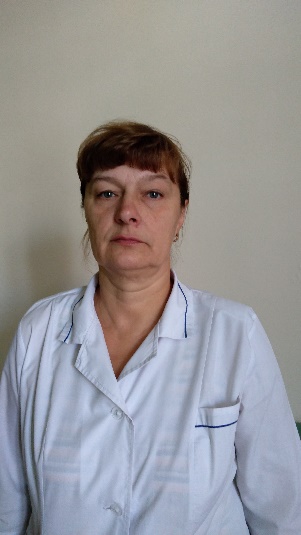 медицинская сестраСреднее профессиональное образованиеГОУ «Череповецкое медицинское училище» 1983 годСпециальность: «Медицинская сестра»Квалификация: «Медицинская сестра для детских лечебно-профилактических учреждений»Специальность: сестринское делоСрок действия: с 30.05.2019 г. (5 лет)-38.Кувакина Елена Витальевнамедицинская сестраСреднее профессиональное образованиеГОУ «Череповецкое медицинское училище» 1992 годСпециальность: «Сестринское дело»Квалификация: «Медицинская сестра»Аккредитация Специальность: физиотерапияСрок действия: с 27.06.2023 г. (5 лет)-39.Капустина Светлана Валериевна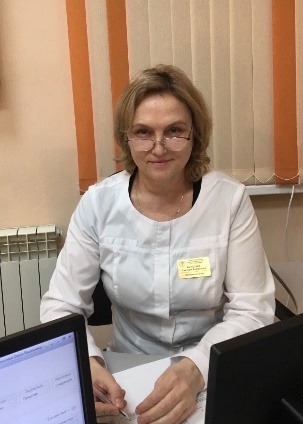 медицинская сестраСреднее профессиональное образованиеГОУ «Череповецкое медицинское училище» 2003 годСпециальность: «Сестринское дело»Квалификация: «Медицинская сестра»Специальность: сестринское делоСрок действия: с 23.09.2020 г. (5 лет)140.Комиссарова Татьяна Михайловна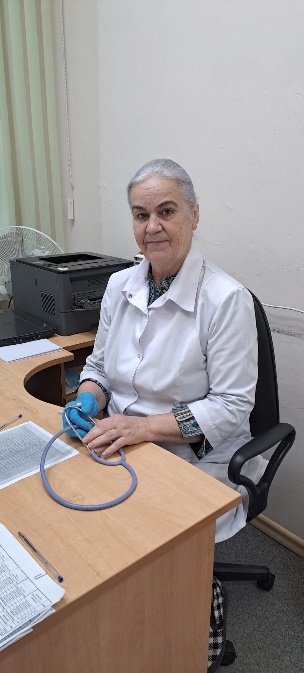 фельдшерСреднее профессиональное образованиеГОУ «Череповецкое медицинское училище» 1973 годСпециальность: «Фельдшерская»Квалификация: «Фельдшер»Специальность: скорая и неотложная помощьСрок действия: с 14.05.2021 г. (5 лет)-41.Корнеева Надежда Алексеевна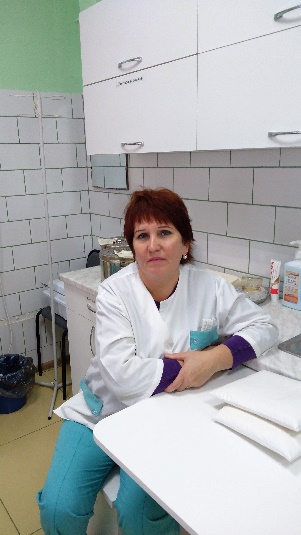 медицинская сестра процедурнойСреднее профессиональное образованиеКудымкарское медицинское училище 1984 годСпециальность: «Медсестринская»Квалификация: «Медицинская сестра»Специальность: сестринское делоСрок действия: с 29.09.2023 г. (5 лет)-42.Клинова Валентина Викторовнастаршая медицинская сестраСреднее профессиональное образованиеГОУ «Череповецкое медицинское училище» 1982 годСпециальность: «Медицинская сестра»Квалификация: «Медицинская сестра для детских лечебно-профилактических учреждений»Аккредитация Специальность: организация сестринского делаСрок действия: с 17.05.2023 г. (5 лет)-43.Кислицына Елена Юрьевнамедицинская сестраСреднее профессиональное образованиеГОУ «Череповецкое медицинское училище» 1990 годСпециальность: «Сестринское дело»Квалификация: «Медицинская сестра»АккредитацияСпециальность: функциональная диагностикаСрок действия: с 29.09.2023 г. (5 лет)144.Курмахина Надежда Анатольевнамедицинская сестраСреднее профессиональное образованиеВеликоустюгское медицинское училище 1996 годСпециальность: «Лечебное дело»Квалификация: «Фельдшер»Специальность: лечебное делоСрок действия: с 20.05.2021 г. (5 лет)-45.Кавеза Светлана Викторовнамедицинская сестраСреднее профессиональное образованиеГОУ «Череповецкое медицинское училище» 1998 годСпециальность: «Лечебное дело»Квалификация: «Фельдшер»АккредитацияСпециальность: сестринское делоСрок действия: с 19.05.2023 г. (5 лет)-46.Кочи Ася Александровна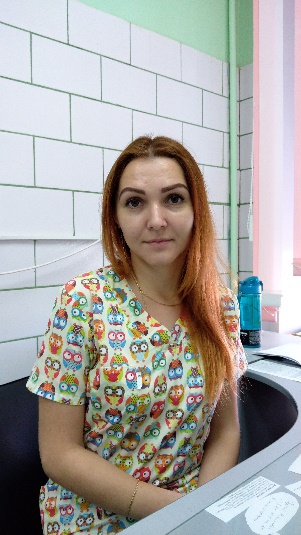 медицинская сестраСреднее профессиональное образованиеГОУ СПО «Череповецкое медицинское училище им. Н.М. Амосова» 2018 годСпециальность: «Сестринское дело»Квалификация: «Медицинская сестра»АккредитацияСпециальность: сестринское дело в хирургииСрок действия: с 13.11.2022 г. (5 лет) -47.Корнилова Ольга Дмитриевна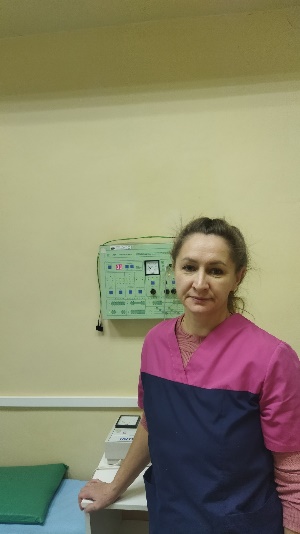 медицинская сестраСреднее профессиональное образованиеГОУ «Череповецкое медицинское училище» 1991 годСпециальность: «Сестринское дело»Квалификация: «Медицинская сестра»АккредитацияСпециальность: физиотерапияСрок действия: с 27.06.2023 г. (5 лет)-48.Максимова Светлана Владимировнамедицинская сестраСреднее профессиональное образованиеГОУ «Череповецкое медицинское училище» 1994 годСпециальность: «Сестринское дело»Квалификация: «Медицинская сестра»АккредитацияСпециальность: сестринское делоСрок действия: с 31.03.2022 г. (5 лет)-49.Малова Александра Сергеевна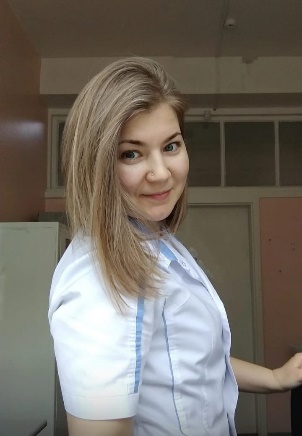 медицинская сестраСреднее профессиональное образованиеГОУ СПО «Череповецкое медицинское училище» 2006 годСпециальность: «Сестринское дело»Квалификация: «Медицинская сестра»Специальность: сестринское делоСрок действия: с 09.10.2020 г. (5 лет)-50.Мануилова Татьяна Алексеевна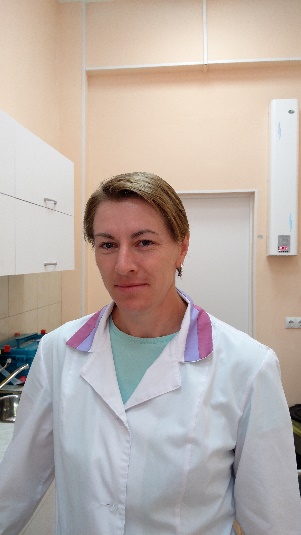 медицинская сестра процедурнойСреднее профессиональное образованиеГОУ «Череповецкое медицинское училище» 1996 годСпециальность: «Сестринское дело»Квалификация: «Медицинская сестра»Специальность: сестринское делоСрок действия: с 30.04.2019 г. (5 лет)-51.Миронова Алена Николаевнамедицинская сестраСреднее профессиональное образованиеКольский медицинский колледж 1998 годСпециальность: «Сестринское дело»Квалификация: «Сестра общей практики»Специальность: сестринское делоСрок действия: с 13.10.2020 г. (5 лет)-52.Медведева Ирина Олеговна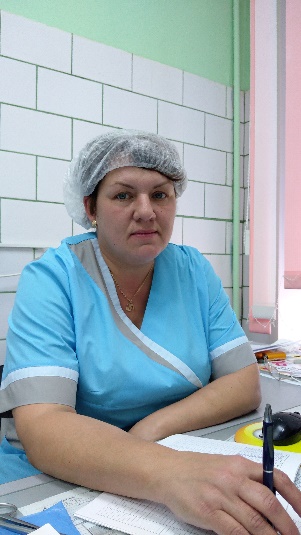 медицинская сестраСреднее профессиональное образованиеГОУ «Череповецкое медицинское училище» 1994 годСпециальность: «Лечебное дело»Квалификация: «Фельдшер»Специальность: сестринское дело в педиатрииСрок действия: с 03.04.2020 г. (5 лет)высшая53.Петрова Любовь ВасильевнарентгенолаборантСреднее профессиональное образованиеГОУ «Череповецкое медицинское училище» 2001 годСпециальность: «Лечебное дело»Квалификация: «Фельдшер»АккредитацияСпециальность: рентгенологияСрок действия: с 24.03.2023 г. (5 лет)-54.Рудченко Ольга Вячеславовнамедицинская сестраСреднее профессиональное образованиеГОУ СПО «Череповецкое медицинское училище им. Н.М. Амосова» 2011 годСпециальность: «Сестринское дело»Квалификация: «Медицинская сестра»АккредитацияСпециальность: сестринское делоСрок действия: с 31.03.2022 г. (5 лет)-55.Степанова Елена Михайловнамедицинская сестраСреднее профессиональное образованиеГОУ «Череповецкое медицинское училище» 2000 годСпециальность: «Лечебное дело»Квалификация: «Фельдшер»Специальность: сестринское делоСрок действия: с 25.10.2019 г. (5 лет) 156.Смирнова Татьяна Валериевнамедицинская сестра процедурнойСреднее профессиональное образованиеГОУ «Череповецкое медицинское училище» 1996 годСпециальность: «Сестринское дело»Квалификация: «Медицинская сестра»АккредитацияСпециальность: сестринское делоСрок действия: с 31.03.2022 г. (5 лет)-57.Смирнова Ирина Владимировна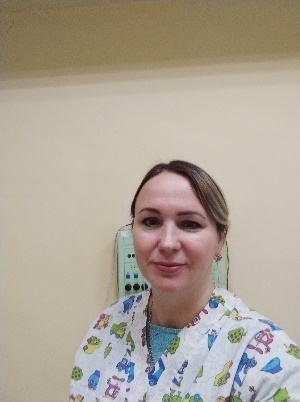 медицинская сестраСреднее профессиональное образованиеКинешемское медицинское училище 1995 годСпециальность: «Сестринское дело»Квалификация: «Медицинская сестра»Специальность: физиотерапияСрок действия: с 17.11.2021 г. (5 лет)258.Суслова Ирина Константиновна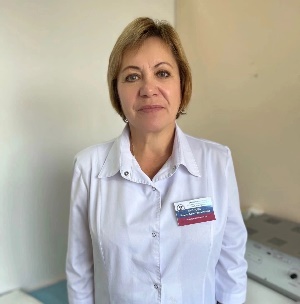 медицинская сестраСреднее профессиональное образованиеГОУ «Ярославское медицинское училище» 1979 годСпециальность: «Медицинская сестра»Квалификация: «Медицинская сестра» Специальность: физиотерапияСрок действия: с 09.04.2019 г. (5 лет)159.Смирнова Наталья Викторовна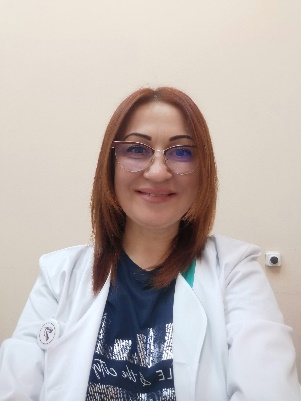 медицинская сестраСреднее профессиональное образованиеГОУ «Череповецкое медицинское училище» 1987 годСпециальность: «Медсестринская»Квалификация: «Медицинская сестра»АккредитацияСпециальность: сестринское делоСрок действия: с 29.09.2023 г. (5 лет)-60.Тиханова Зинаида ЕгоровнафельдшерСреднее профессиональное образованиеГОУ «Череповецкое медицинское училище» 1979 годСпециальность: «Фельдшерская»Квалификация: «Фельдшер»Специальность: лечебное делоСрок действия: с 30.12.2020 г. (5 лет)-61.Тулыгина Марина Николаева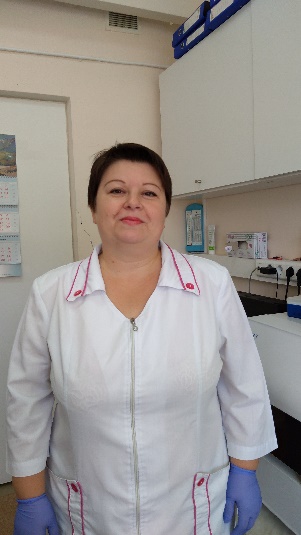 фельдшер-лаборантСреднее профессиональное образованиеГОУ «Череповецкое медицинское училище» 1991 годСпециальность: «Лабораторная диагностика»Квалификация: «Фельдшер-лаборант»Специальность: лабораторная диагностикаСрок действия: с 13.04.2020 г. (5 лет)162.Торопова Наталья Васильевна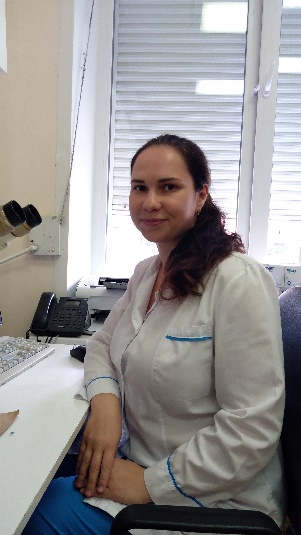 фельдшер-лаборантСреднее профессиональное образованиеГОУ «Череповецкое медицинское училище» 2007 годСпециальность: «Лабораторная диагностика»Квалификация: «Медицинский лабораторный техник»Аккредитация Специальность: лабораторная диагностикаСрок действия: с 28.02.2022 г. (5 лет) -63.Тарасова Юлия Васильевна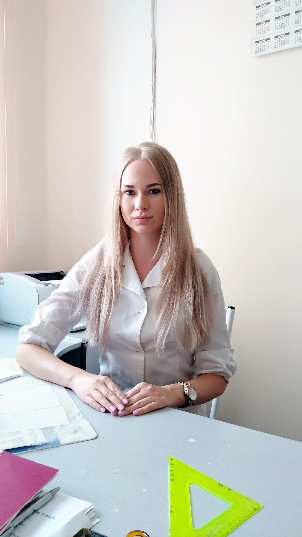 медицинская сестраСреднее профессиональное образованиеГОУ СПО «Череповецкое медицинское училище» 2007 годСпециальность: «Лечебное дело»Квалификация: «Фельдшер»Специальность: сестринское делоСрок действия: с 31.12.2020 г. (5 лет)-64.Устехина Наталья Валерьевнамедицинская сестраСреднее профессиональное образованиеГОУ СПО «Череповецкое медицинское училище» 2006 годСпециальность: «Лечебное дело»Квалификация: «Фельдшер»Аккредитация Специальность: функциональная диагностикаСрок действия: с 28.04.2022 г. (5 лет)165.Харламова Наталия Николаевна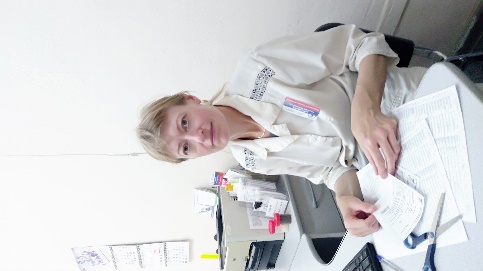 медицинская сестра Среднее профессиональное образованиеГОУ СПО «Череповецкое медицинское училище» 1986 годСпециальность: «Фельдшерская»Квалификация: «Фельдшер»Специальность: общая практикаСрок действия: с 20.05.2021 г. (5 лет)-66.Хлебосолова Елена Николаевна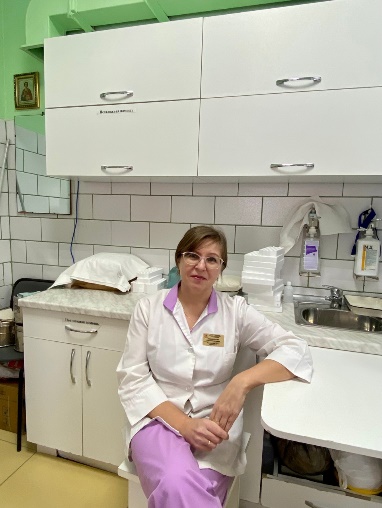 медицинская сестра процедурнойСреднее профессиональное образованиеГОУ «Череповецкое медицинское училище» 1992 годСпециальность: «Сестринское дело»Квалификация: «Медицинская сестра»Специальность: сестринское делоСрок действия: с 09.10.2020 г. (5 лет)-67.Численская Людмила Владиславовнамедицинский статистикСреднее профессиональное образованиеГОУ «Череповецкое медицинское училище» 1981 годСпециальность: «Медицинская сестра»Квалификация: «Медицинская сестра детских учреждений»Специальность: медицинская статистикаСрок действия: с 31.12.2020 г. (5 лет)-68.Юрова Евгения Юрьевнамедицинская сестраСреднее профессиональное образованиеГОУ СПО «Череповецкое медицинское училище» 1994 годСпециальность: «Лечебное дело»Квалификация: «Фельдшер»Специальность: сестринское делоСрок действия: с 31.12.2020 г. (5 лет)-69.Еникеева Анна Владимировнамедицинская сестраСреднее профессиональное образованиеМедицинский колледж им. П.Ф. Боровского 2012 годСпециальность: «Медсестра»Квалификация: «Медсестра общей практики»Специальность: мед. сестра терапииСрок действия: с 29.12.2015 г. (5 лет) в настоящее время в декрете-70.Кулыманова Наталия ВалериевнафельдшерСреднее профессиональное образованиеГОУ СПО «Череповецкое медицинское училище» 1990 годСпециальность: «Лечебное дело»Квалификация: «Фельдшер»АккредитацияСпециальность: лечебное делоСрок действия: с 24.03.2023 г. (5 лет)-71.Чекошилова Евгения ВалерьевнафельдшерСреднее профессиональное образованиеГОУ СПО «Череповецкое медицинское училище» 2000 годСпециальность: «Лечебное дело»Квалификация: «Фельдшер»Специальность: лечебное делоСрок действия: с 21.10.2020 г. (5 лет)172.Шубырева Любовь АлексеевнафельдшерСреднее профессиональное образованиеГОУ СПО «Череповецкое медицинское училище» 1976 годСпециальность: «Фельдшерская»Квалификация: «Фельдшер»АккредитацияСпециальность: лечебное делоСрок действия: с 26.04.2023 г. (5 лет)-73.Карева Светлана Николаевна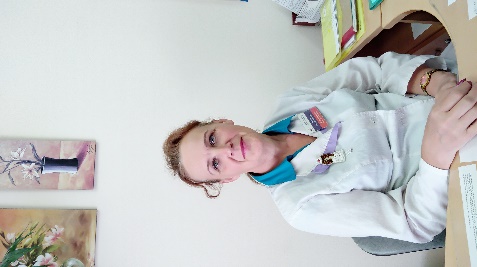 медицинская сестра врача общей практикиСреднее профессиональное образованиеГОУ «Череповецкое медицинское училище» 1981 годСпециальность: «Медицинская сестра»Квалификация: «Медицинская сестра»АккредитацияСпециальность: общая практикаСрок действия: с 31.03.2022 г. (5 лет)-74.Лутьева Ирина Николаевна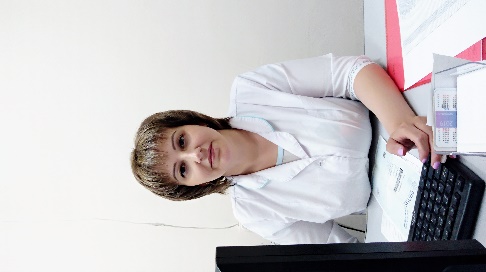 медицинская сестра участковаяСреднее профессиональное образованиеГОУ «Череповецкое медицинское училище» 2017 годСпециальность: «Сестринское дело»Квалификация: «Медицинская сестра»АккредитацияСпециальность: сестринское делоСрок действия: с 31.03.2022 г. (5 лет)-75.Пеункова Галина Юрьевнамедицинская сестра участковаяСреднее профессиональное образованиеГОУ «Череповецкое медицинское училище» 2009 годСпециальность: «Лечебное дело»Квалификация: «Фельдшер»Специальность: сестринское делоСрок действия: с 20.05.2021 г. (5 лет)-76.Мальцева Зоя Валерьевна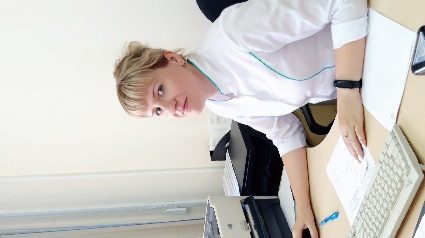 медицинская сестра врача общей практикиСреднее профессиональное образованиеЯрославский медицинский колледж 2005 годСпециальность: «Сестринское дело»Квалификация: «Медицинская сестра»АккредитацияСпециальность: общая практикаСрок действия: с 31.03.2022 г. (5 лет)277.Бормина Вера Евгеньевна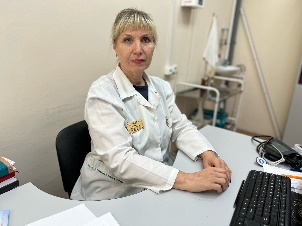 медицинская сестра врача общей практикиСреднее профессиональное образованиеГОУ «Череповецкое медицинское училище» 1985 годСпециальность: «Медицинская сестра»Квалификация: «Медицинская сестра»АккредитацияСпециальность: общая практикаСрок действия: с 31.03.2022 г. (5 лет)278.Беляева Светлана Николаевна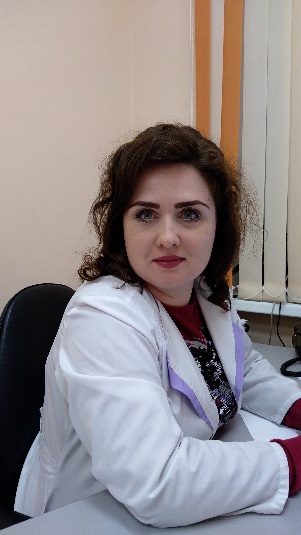 медицинская сестра участковаяСреднее профессиональное образованиеБПОУ «Череповецкий медицинский колледж им. Н.М. Амосова» 2018 годСпециальность: «Сестринское дело»Квалификация: «Медицинская сестра»Аккредитация Специальность: сестринское делоСрок действия: с 27.06.2023 г. (5 лет)-79.Калганова Арина Павловна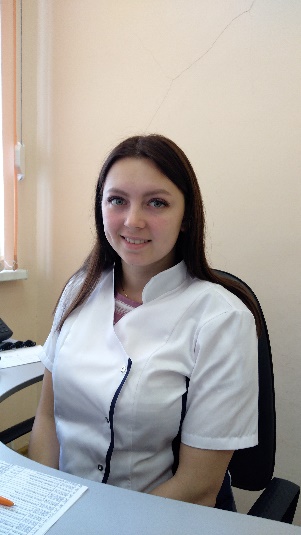 медицинская сестра Среднее профессиональное образованиеБПОУ ВО  «Череповецкий медицинский колледж им. Н.И. Амосова» 2019 годСпециальность: «Сестринское дело»Квалификация: «Медицинская сестра»Аккредитация Специальность: сестринское делоСрок действия: с 08.07.2019 г. (5 лет)-80.Кужлева Надежда Владимировна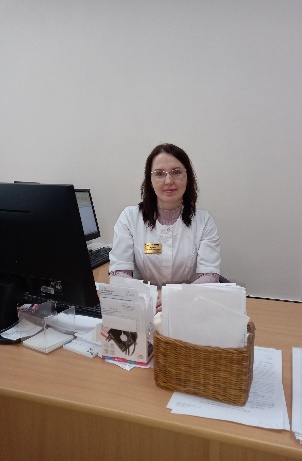 медицинская сестра врача общей практикиСреднее профессиональное образованиеГОУ «Череповецкое медицинское училище» 2004 годСпециальность: «Сестринское дело»Квалификация: «Медицинская сестра»Аккредитация Специальность: общая практикаСрок действия: с 31.03.2022 г. (5 лет)181.Леднева Светлана Александровна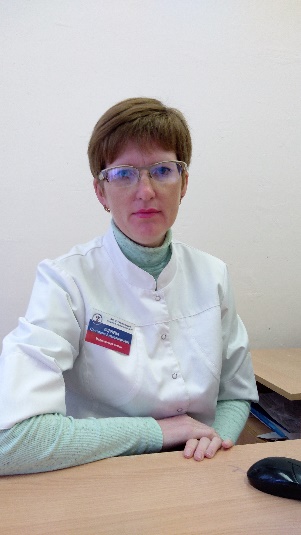 медицинская сестра врача общей практикиСреднее профессиональное образованиеГОУ «Череповецкое медицинское училище» 1998 годСпециальность: «Сестринское дело»Квалификация: «Медицинская сестра»Аккредитация Специальность: общая практикаСрок действия: с 31.03.2022 г. (5 лет)высшая82.Гнатенко Татьяна АлексеевнафельдшерСреднее профессиональное образованиеКинешемское медицинское училище 1971 годСпециальность: «Фельдшер»Квалификация: «Фельдшер»Специальность: лечебное делоСрок действия: с 16.05.2019 г. (5 лет)-83.Некипелова Ирина Владимировна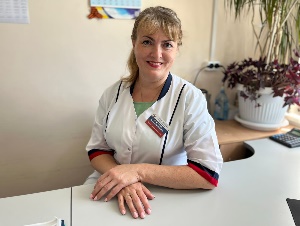 старшая медицинская сестра отделения врачей общей практикиСреднее профессиональное образованиеГОУ «Череповецкое медицинское училище» 1993 годСпециальность: «Сестринское дело»Квалификация: «Медицинская сестра»Аккредитация Специальность: современные аспекты управления экономики здравоохраненияСрок действия: с 21.02.2022 г. (5 лет)-84.Турутина Антонина Аркадьевнамедицинская сестраСреднее профессиональное образованиеГОУ «Череповецкое медицинское училище» 1986 годСпециальность: «Медсестринская»Квалификация: «Медицинская сестра»Аккредитация Специальность: общая практикаСрок действия: с 31.03.2022 г. (5 лет)-85.Хавроничева Светлана Васильевнамедицинская сестра врача общей практикиСреднее профессиональное образованиеГОУ «Череповецкое медицинское училище» 1995 годСпециальность: «Лечебное дело»Квалификация: «Фельдшер»АккредитацияСпециальность: общая практикаСрок действия: с 31.03.2022 г. (5 лет)186.Солдатова Ксения АлександровнафельдшерСреднее профессиональное образованиеГОУ СПО «Архангельский медицинский колледж» 2005 годСпециальность: «Лечебное дело»Квалификация: «Фельдшер»АккредитацияСпециальность: лечебное делоСрок действия: с 27.06.2023 г. (5 лет)-87.Глинкина Елена Валерьевна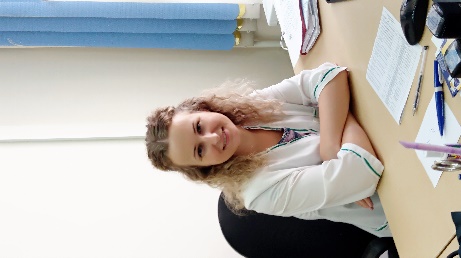 фельдшерСреднее профессиональное образованиеГОУ «Череповецкое медицинское училище» 2005 годСпециальность: «Лечебное дело»Квалификация: «Фельдшер»Специальность: лечебное делоСрок действия: с 05.10.2020 г. (5 лет)-88.Хремина Ирина Владимировна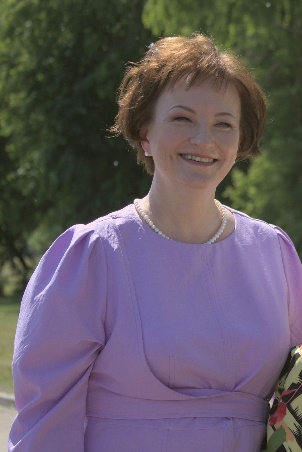 ФельдшерСреднее профессиональное образованиеГОУ «Череповецкое медицинское училище» 1990 годСпециальность: «Лечебное дело»Квалификация: «Фельдшер»АккредитацияСпециальность: лечебное делоСрок действия: с 28.04.2022 г. (5 лет)-89.Горбаток Юлия Сергеевна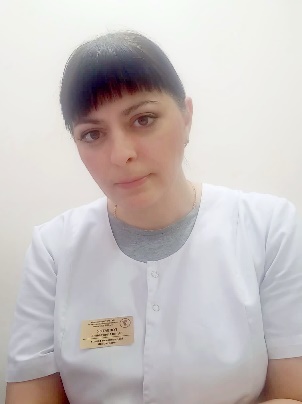 медицинская сестра участковаяСреднее профессиональное образованиеГОУ «Череповецкое медицинское училище» 2002 годСпециальность: «Сестринское дело»Квалификация: «Медицинская сестра»АккредитацияСпециальность: сестринское дело в педиатрииСрок действия: с 27.04.2021 г. (5 лет)-90.Иванищева Алина Станиславовна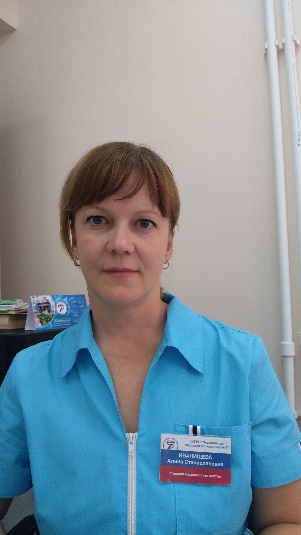 старшая медицинская сестраСреднее профессиональное образованиеГОУ «Череповецкое медицинское училище» 1993 годСпециальность: «Сестринское дело»Квалификация: «Медицинская сестра»Специальность: организация сестринского делаСрок действия: с 08.05.2019 г. (5 лет)-91.Колина Надежда Владимировнамедицинская сестра процедурнойСреднее профессиональное образованиеГОУ СПО «Череповецкое медицинское училище им. Н.М. Амосова» 2009 годСпециальность: «Сестринское дело»Квалификация: «Медицинская сестра»АккредитацияСпециальность: сестринское дело Срок действия: с 21.06.2022 г. (5 лет)-92.Голубцова Татьяна Михайловна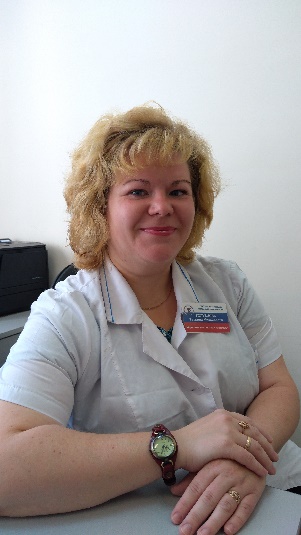 медицинская сестра участковаяСреднее профессиональное образованиеГОУ СПО «Череповецкое медицинское училище» 2008 годСпециальность: «Сестринское дело»Квалификация: «Медицинская сестра»Специальность: сестринское дело в педиатрииСрок действия: с 22.05.2019 г. (5 лет)высшая93.Захарова Мария Николаевна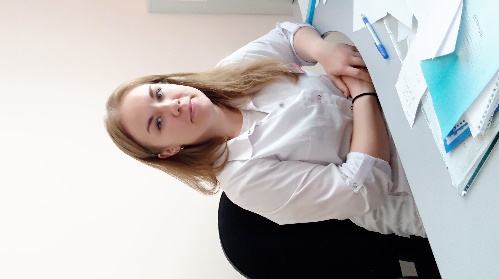 медицинская сестра участковаяСреднее профессиональное образованиеГОУ СПО «Череповецкое медицинское училище» 2008 годСпециальность: «Сестринское дело»Квалификация: «Медицинская сестра»Специальность: сестринское дело в педиатрииСрок действия: с 27.04.2021 г. (5 лет)-94.Патракова Юлия Валерьевна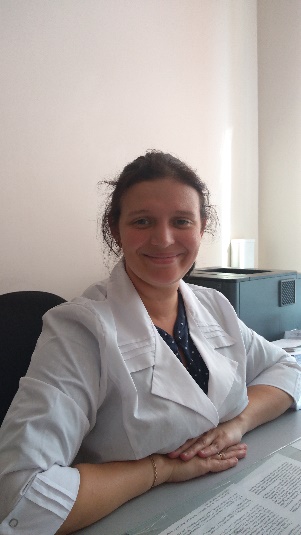 медицинская сестра участковаяСреднее профессиональное образованиеГОУ СПО «Череповецкое медицинское училище» 2004 годСпециальность: «Сестринское дело»Квалификация: «Медицинская сестра»Специальность: сестринское дело в педиатрииСрок действия: 22.05.2019 (5 лет)-95.Анисимова Нина Валентиновна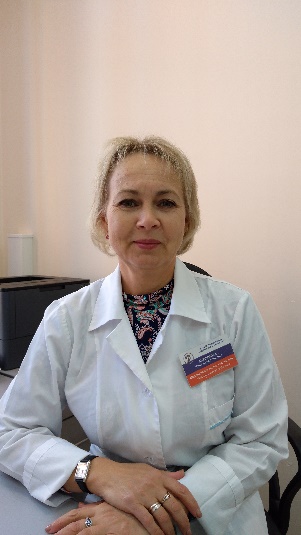 медицинская сестра участковаяСреднее профессиональное образованиеГОУ «Череповецкое медицинское училище» 1992 годСпециальность: «Лечебное дело»Квалификация: «Фельдшер»АккредитацияСпециальность: сестринское дело в педиатрииСрок действия: с 21.06.2022 г. (5 лет)196.Вознюк Яна Алексеевна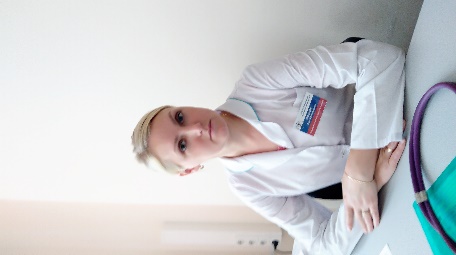 медицинская сестра участковаяСреднее профессиональное образованиеГОУ ВПО «Северный государственный медицинский университет (г. Архангельск) Федерального агентства по здравоохранению и социальному развитию» 1994 годСпециальность: «Лечебное дело»Квалификация: «Фельдшер общей практики»Специальность: сестринское дело в педиатрииСрок действия: с 19.10.2020 г. (5 лет)-97.Виноградова Юлия Петровна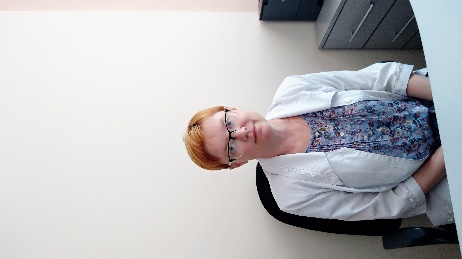 медицинская сестра участковаяСреднее профессиональное образованиеВологодское медицинское училище 1994 годСпециальность: «Лечебное дело»Квалификация: «Фельдшер»Специальность: сестринское дело в педиатрииСрок действия: с 22.05.2019 г. (5 лет)-98.Краснова Валентина Александровна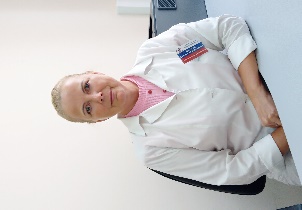 медицинская сестра участковаяСреднее профессиональное образованиеГОУ «Череповецкое медицинское училище» 1983 годСпециальность: «Акушерская»Квалификация: «Акушерка»АккредитацияСпециальность: сестринское дело в педиатрииСрок действия: с 21.06.2022 г. (5 лет)-99.Кузьмина Ирина Викторовна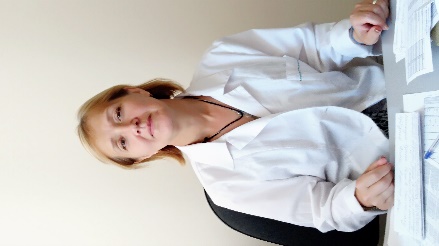 медицинская сестра участковаяСреднее профессиональное образованиеГОУ «Череповецкое медицинское училище» 1999 годСпециальность: «Сестринское дело»Квалификация: «Медицинская сестра»Специальность: сестринское дело в педиатрииСрок действия: с 22.05.2019 г. (5 лет)-100.Лоскутова Валентина Юрьевна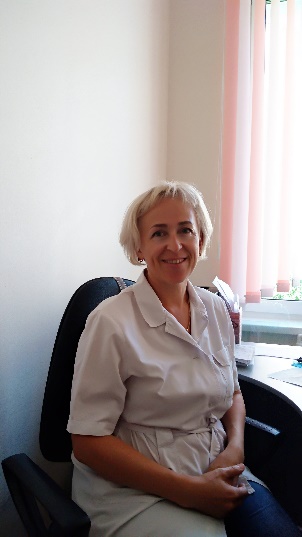 медицинская сестра участковаяСреднее профессиональное образованиеВологодское медицинское училище 1988 годСпециальность: «Акушерская»Квалификация: «Акушерка»Специальность: сестринское дело в педиатрииСрок действия: с 22.05.2019 г. (5 лет)-101.Маковеева Евгения Сергеевна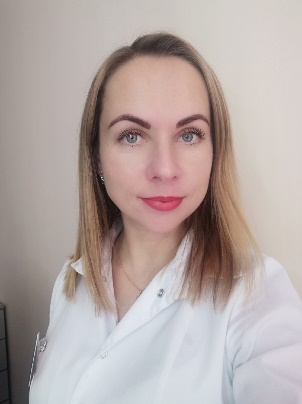 медицинская сестра участковаяСреднее профессиональное образованиеГОУ СПО «Череповецкое медицинское училище» 2004 годСпециальность: «Сестринское дело»Квалификация: «Медицинская сестра»АккредитацияСпециальность: сестринское дело в педиатрииСрок действия: с 28.06.2022 г. (5 лет)-102.Пошехонова Татьяна Николаевна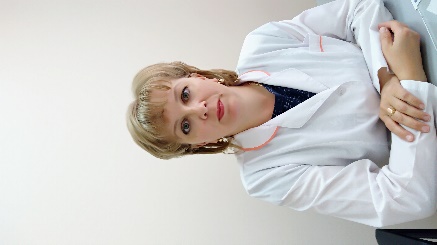 медицинская сестра участковаяСреднее профессиональное образованиеГОУ «Череповецкое медицинское училище» 1996 годСпециальность: «Лечебное дело»Квалификация: «Фельдшер»АккредитацияСпециальность: сестринское дело в педиатрииСрок действия: с 28.06.2022 г. (5 лет)1103.Третьякова Елена Валериевна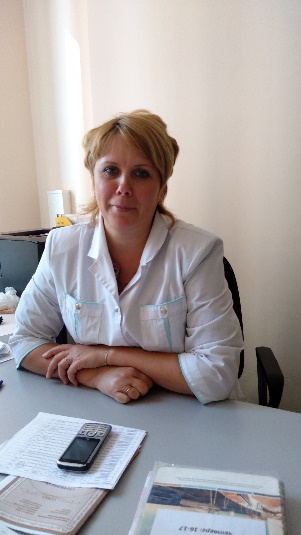 медицинская сестра участковаяСреднее профессиональное образованиеГОУ «Череповецкое медицинское училище» 1996 годСпециальность: «Сестринское дело»Квалификация: «Медицинская сестра»АккредитацияСпециальность: сестринское дело в педиатрииСрок действия: с 23.03.2022 г. (5 лет)-104.Зацепанюк Наталья Николаевна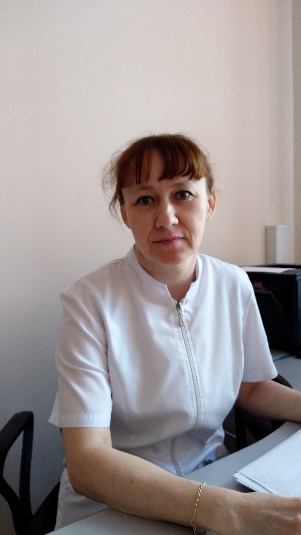 медицинская сестра участковаяСреднее профессиональное образованиеВеликоустюгское медицинское училище 1992 годСпециальность: «Фельдшерская»Квалификация: «Фельдшер»АккредитацияСпециальность: сестринское дело в педиатрииСрок действия: с 24.03.2023 г. (5 лет)-105.Старикова Анастасия Юрьевна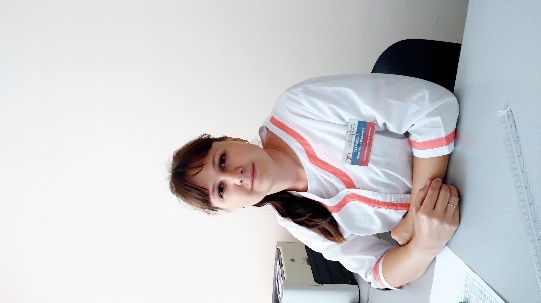 медицинская сестра участковаяСреднее профессиональное образованиеГОУ СПО «Череповецкое медицинское училище» 2007 годСпециальность: «Лечебное дело»Квалификация: «Фельдшер»АккредитацияСпециальность: лечебное делоСрок действия: с 25.07.2023 г. (5 лет)-106.Лисицына Ирина Станиславовна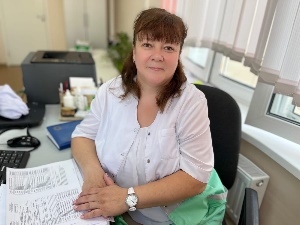 фельдшерСреднее профессиональное образованиеГОУ «Череповецкое медицинское училище» 1992 годСпециальность: «Лечебное дело»Квалификация: «Фельдшер»Специальность: лечебное делоСрок действия: с 22.04.2020 г. (5 лет)-107.Андреева Ирина Сергеевна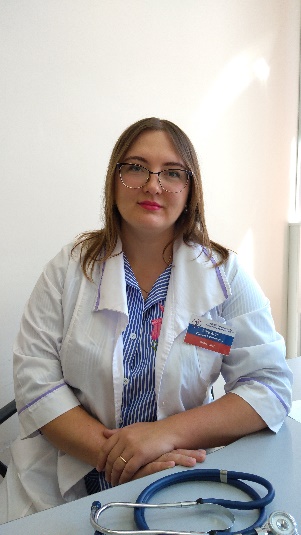 фельдшерСреднее профессиональное образованиеБПОУ ВО «Череповецкий медицинский колледж им. Н.М. Амосова» 2015 годСпециальность: «Лечебное дело»Квалификация: «Фельдшер»АккредитацияСпециальность: лечебное делоСрок действия: с 18.10.2021 г. (5 лет) -108.Черняева Евгения Сергеевна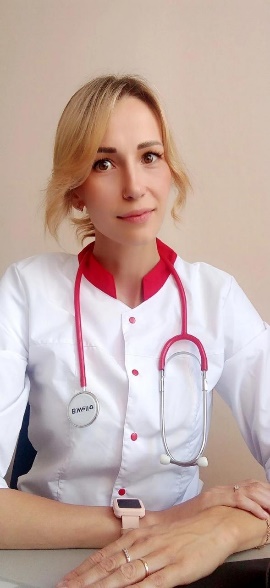 фельдшерСреднее профессиональное образованиеГОУ СПО «Череповецкое медицинское училище им. Н.М. Амосова» 2010 годСпециальность: «Лечебное дело»Квалификация: «Фельдшер»АккредитацияСпециальность: лечебное делоСрок действия: с 29.09.2023 г. (5 лет)-109.Борина Екатерина ЮрьевнафельдшерСреднее профессиональное образованиеБПОУ ВО «Череповецкий медицинский колледж им. Н.М. Амосова» 2018 годСпециальность: «Лечебное дело»Квалификация: «Фельдшер»АккредитацияСпециальность: лечебное делоСрок действия: с 29.09.2023 г. (5 лет)-110.Афонина Мария НиколаевнаакушеркаСреднее профессиональное образованиеБОУ СПО «Череповецкое медицинское училище им. Н.М. Амосова» 2010 годСпециальность: «Акушерское дело»Квалификация: «Акушерка»Специальность: акушерское делоСрок действия: с 24.03.2020 г. (5 лет)-111.Тимофеева Наталья Валерьевна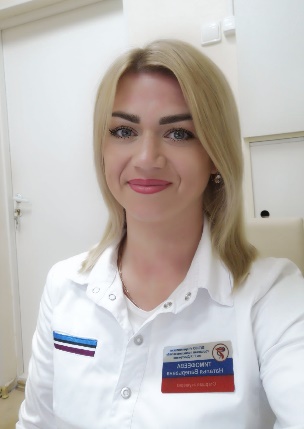 старшая акушеркаСреднее профессиональное образованиеГОУ СПО «Череповецкое медицинское училище» 2007 годСпециальность: «Акушерское дело»Квалификация: «Акушерка»Специальность: акушерское делоСрок действия: с 31.12.2020 г. (5 лет)Специальность: организация сестринского делаСрок действия: с 01.10.2020 г. (5 лет)-112.Пошехонова Оксана Дмитриевнаглавная медицинская сестраВысшее профессиональное образованиеФГБОУ ВО «Северный государственный медицинский университет» 2018 годСпециальность: «Сестринское дело»Квалификация: «Академическая медицинская сестра. Преподаватель»Специальность: организация сестринского делаСрок действия: с 30.12.2020 г. (5 лет)-113.Чайка Наталья Александровнамедицинская сестра участковаяСреднее профессиональное образованиеГОМУ «Старооскольский медицинский колледж» 2006 годСпециальность: «Лабораторная диагностика»Квалификация: «Медицинский лабораторный техник»Специальность: сестринское дело Срок действия: с 13.10.2020 г. (5 лет)-114.Бурыгина Ирина ВалентиновнафельдшерСреднее профессиональное образованиеБПОУ ВО «Череповецкий медицинский колледж им. Н.М. Амосова» 2015 годСпециальность: «Лечебное дело»Квалификация: «Фельдшер»Специальность: сестринское дело Срок действия: с 31.12.2019 г. (5 лет)Специальность: лечебное дело Срок действия: с 28.12.2018 г. (5 лет)-115.Ганичева Дарья Дмитриевна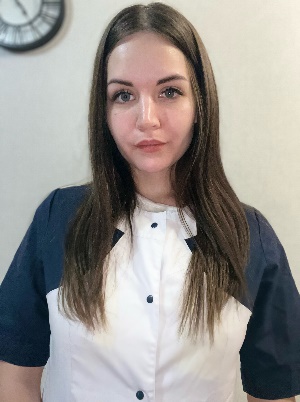 фельдшер-лаборантСреднее профессиональное образованиеБПОУ ВО «Череповецкий медицинский колледж им. Н.М. Амосова» 2016 годСпециальность: «Лабораторная диагностика»Квалификация: «Медицинский лабораторный техник»Специальность: лабораторная диагностикаСрок действия: с 30.09.2020 г. (5 лет)-116.Петрушова Людмила Викторовнамедицинская сестраСреднее профессиональное образованиеБПОУ ВО «Череповецкий медицинский колледж им. Н.М. Амосова» 2014 годСпециальность: «Сестринское дело»Квалификация: «Медицинская сестра»Специальность: сестринское дело Срок действия: с 29.10.2019 г. (5 лет)-117.Ольшевская Анастасия Дмитриевна  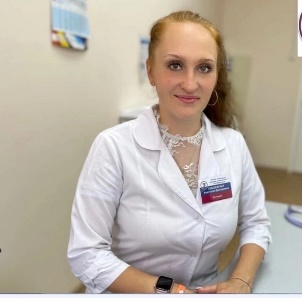 фельдшерСреднее профессиональное образованиеБПОУ ВО «Череповецкий  медицинский колледж имени Н.М. Амосова» 2020 годСпециальность: «Лечебное дело»Квалификация: «Фельдшер»Специальность: лечебное делоАккредитация: 04.12.2020 (5 лет)-118.Веселова Ирина Николаевна  	    медицинская сестраСреднее профессиональное образованиеГОУ СПО «Череповецкое  медицинское училище» 2001 годСпециальность: «Лечебное дело»Квалификация: «Фельдшер»АккредитацияСпециальность: функциональная диагностикаСрок действия: 28.04.2022 (5 лет)-119.Пазгалаева Людмила Васильевна	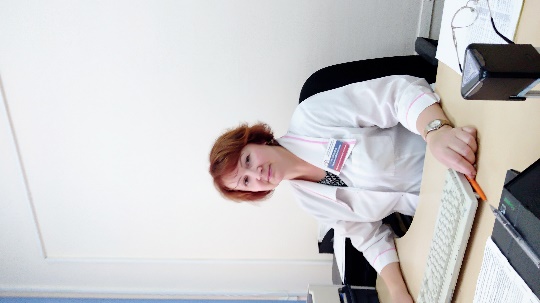 медицинская сестраСреднее профессиональное образованиеСреднее профессиональное образованиеГОУ СПО «Вологодское  медицинское училище» 1985 годСпециальность: «Фельдшерская»Квалификация: «Фельдшер»Специальность: сестринское дело в педиатрииСрок действия: 31.12.2020 (5 лет)-120.Неверова Алина Владимировна	   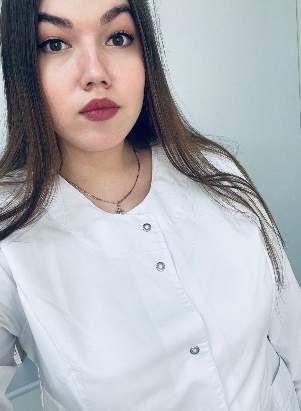 медицинская сестра участковаяСреднее профессиональное образованиеБПОУ ВО «Череповецкий  медицинский колледж имени Н.М. Амосова» 2020 годСпециальность: «Сестринское дело»Квалификация: «Медицинская сестра»АккредитацияСпециальность: сестринское делоСрок действия: 04.12.2020 (5 лет)-121.Тихомирова Ольга Викторовнамедицинский лабораторный техникСреднее профессиональное образованиеГОУ СПО «Череповецкое  медицинское училище» 2007 годСпециальность: «Лабораторная диагностика»Квалификация: «Медицинский лабораторный техник»Специальность: лабораторная диагностикаСрок действия: 31.12.2020 (5 лет)-122.Воронкова Мария Евгеньевна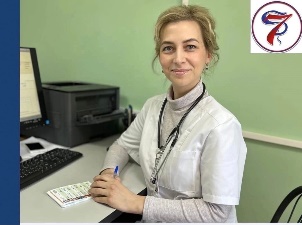 заведующий отделением медицинской профилактики, фельдшерСреднее профессиональное образованиеГОУ СПО «Череповецкое  медицинское училище» 2006 годСпециальность: «Лечебное дело»Квалификация: «Фельдшер»АккредитацияСпециальность: лечебное делоСрок действия: 28.04.2022 (5 лет)-123.Демина Ирина Александровна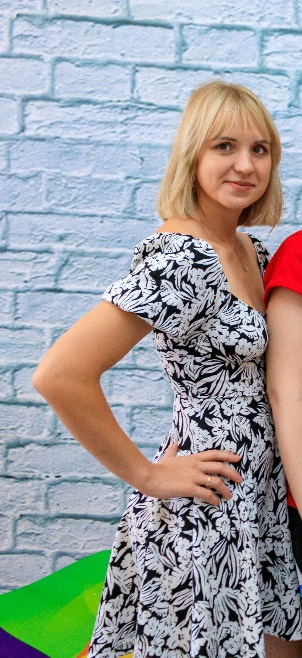 фельдшерСреднее профессиональное образованиеБПОУ ВО «Череповецкий  медицинский колледж имени Н.М. Амосова» 2017 годСпециальность: «Лечебное дело»Квалификация: «Фельдшер»АккредитацияСпециальность: лечебное делоСрок действия: 29.09.2023 (5 лет)-124.Рокотова Ксения Андреевна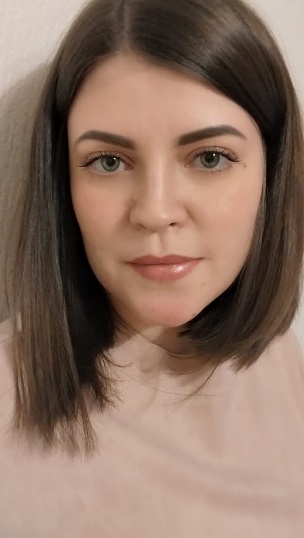 медицинская сестраСреднее профессиональное образованиеГОУ СПО «Череповецкое  медицинское училище имени Н.М. Амосова» 2011 годСпециальность: «Сестринское дело»Квалификация: «Медицинская сестра»АккредитацияСпециальность: функциональная диагностикаСрок действия: 28.04.2022 (5 лет)-125.Протасова Светлана Валериевнамедицинская сестраСреднее профессиональное образованиеГОУ СПО «Череповецкое  медицинское училище имени Н.М. Амосова» 2010 годСпециальность: «Сестринское дело»Квалификация: «Медицинская сестра»Специальность: функциональная диагностикаСрок действия: 28.04.2022 (5 лет)Аккредитация-126.Тарасова Наталья Владимировна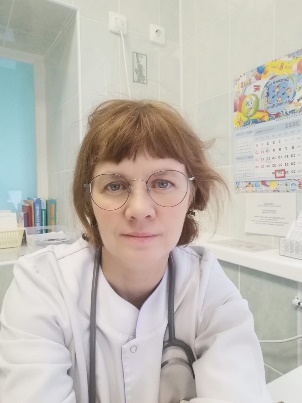 фельдшерСреднее профессиональное образованиеЧереповецкое  медицинское училище 1999 годСпециальность: «Лечебное дело»Квалификация: «Фельдшер»АккредитацияСпециальность: лечебное делоСрок действия: 23.03.2022 (5 лет) -127.Цхай Елена Сергеевна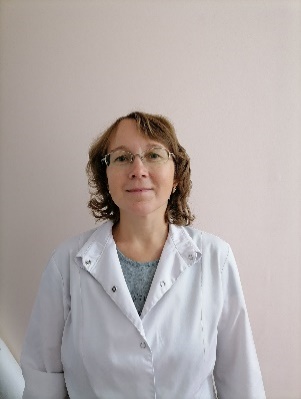 медицинская сестра участковаяСреднее профессиональное образованиеЧереповецкое  медицинское училище 1994 годСпециальность: «Сестринское дело»Квалификация: «Медицинская сестра»АккредитацияСпециальность: сестринское дело в педиатрииСрок действия: 24.03.2023 (5 лет)высшая128.Алоян Гаяне Гамлетовна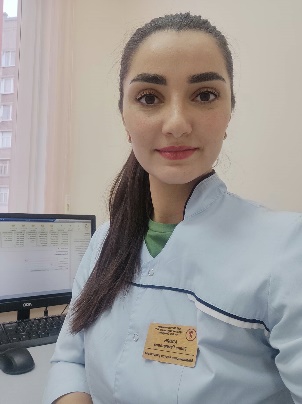 медицинская сестра участковаяСреднее профессиональное образованиеБОУ СПО ВО «Череповецкое  медицинское училище имени Н.М. Амосова» 2013 годСпециальность: «Сестринское дело»Квалификация: «Медицинская сестра»Специальность: сестринское дело в педиатрииСрок действия: 30.12.2020 (5 лет) -129.Синицына Татьяна Николаевна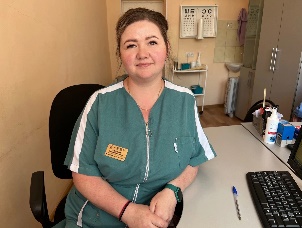 медицинская сестра участковаяСреднее профессиональное образованиеГОУ СПО «Великоустюгское  медицинское училище» 2004 годСпециальность: «Сестринское дело»Квалификация: «Медицинская сестра»Специальность: сестринское делоСрок действия: 16.12.2019 (5 лет)-130.Болмат Регина Андреевнамедицинский лабораторный техникСреднее профессиональное образованиеФГБПОУ «Пензенский базовый медицинский колледж» 2020 годСпециальность: «Лабораторная диагностика»Квалификация: «Медицинский лабораторный техник»Аккредитация Специальность: лабораторная диагностикаСрок действия: 30.10.2020 (5 лет)-131.Курбанов Джонмахмад Шодиевич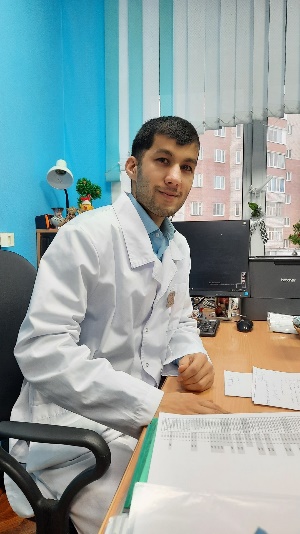 фельдшерСреднее профессиональное образованиеБПОУ ВО «Череповецкий  медицинский колледж имени Н.М. Амосова» 2020 годСпециальность: «Лечебное дело»Квалификация: «Фельдшер»Аккредитация Специальность: лечебное делоСрок действия: 04.12.2020 (5 лет)-132.Хрепонюк Татьяна АлександровнарентгенолаборантСреднее профессиональное образованиеЧереповецкое  медицинское училище Вологодского облздравотдела 1990 годСпециальность: «Лабораторная диагностика»Квалификация: «Фельдшер-лаборант»Специальность: рентгенологияСрок действия: 28.12.2020 (5 лет)-133.Данилова Наталья Валентиновна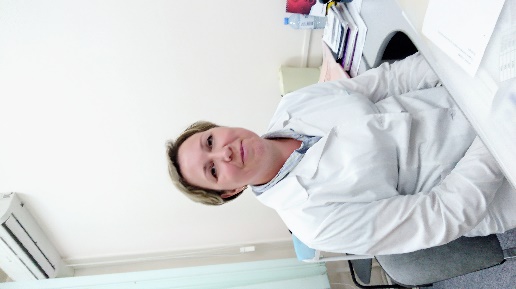 фельдшерСреднее профессиональное образованиеВологодское медицинское училище 1995 годСпециальность: «Лечебное дело»Квалификация: «Фельдшер»АккредитацияСпециальность: лечебное делоСрок действия: 28.04.2022 (5 лет)-134.Соколова Светлана Алексеевна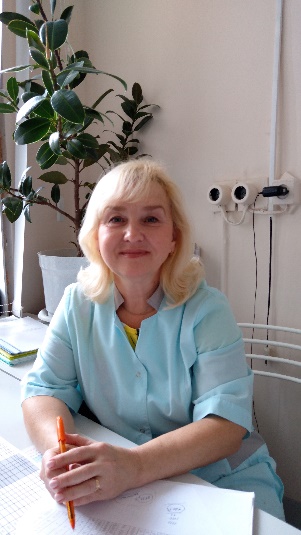 старший фельдшерСреднее профессиональное образованиеЧереповецкое  медицинское училище Вологодского облздравотдела 1985 годСпециальность: «Фельдшерская»Квалификация: «Фельдшер»Специальность: лечебное делоСрок действия: 30.03.2020 (5 лет)-135.Тякмякова Анна Васильевна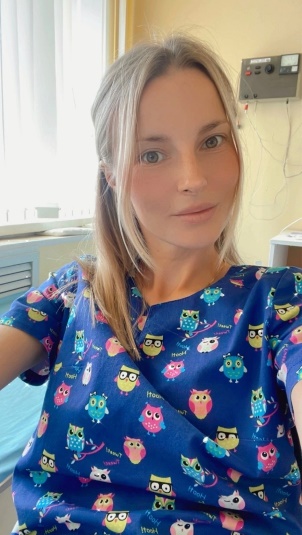 медицинская сестра по физиотерапииСреднее профессиональное образованиеБОУ СПО ВО «Череповецкое  медицинское училище имени Н.М. Амосова» 2012 годСпециальность: «Сестринское дело»Квалификация: «Медицинская сестра»Специальность: физиотерапияСрок действия: 30.12.2020 (5 лет)-136.Смирнова Юлия Андреевна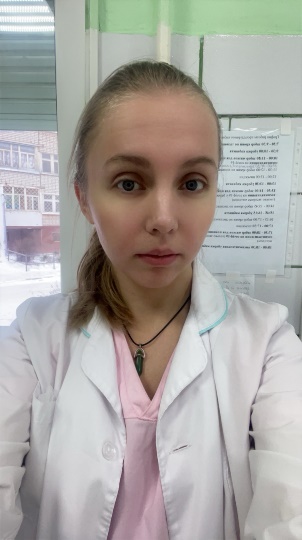 медицинская сестра процедурнойСреднее профессиональное образованиеБПОУ ВО «Череповецкий  медицинский колледж имени Н.М. Амосова» 2018 годСпециальность: «Сестринское дело»Квалификация: «Медицинская сестра»Аккредитация Специальность: сестринское делоСрок действия: 19.05.2023 (5 лет)-137.Осипова Светлана Александровна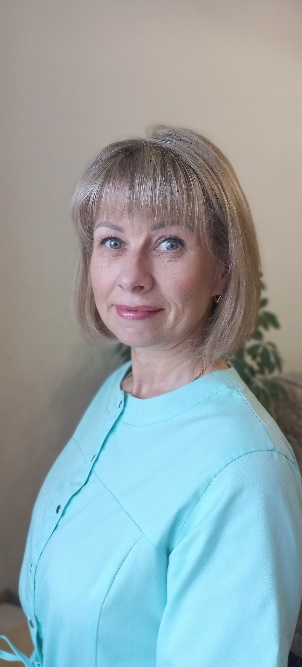 медицинская сестра по физиотерапииСреднее профессиональное образованиеЧереповецкое  медицинское училище Вологодского облздравотдела 1994 годСпециальность: «Сестринское дело»Квалификация: «Медицинская сестра»АккредитацияСпециальность: физиотерапияСрок действия: 14.02.2022 (5 лет)-138.Орлова Надежда Николаевнамедицинская сестраСреднее профессиональное образованиеЧереповецкое  медицинское училище Вологодского облздравотдела 1993 годСпециальность: «Сестринское дело»Квалификация: «Медицинская сестра»АккредитацияСпециальность: сестринское дело в педиатрииСрок действия: 23.03.2022 (5 лет)-139.Лебедева Екатерина Сергеевнамедицинский оптик-оптометристСреднее профессиональное образование ФГБПОУ «Санкт-Петербургский медико-технический колледж Федерального медико-биологического агентства» 2020 годСпециальность: «Медицинская оптика»Квалификация: «Оптик-оптометрист»Аккредитация Специальность: Медицинская оптикаСрок действия: 03.06.2021 (5 лет)-140.Малыхина Людмила Викторовна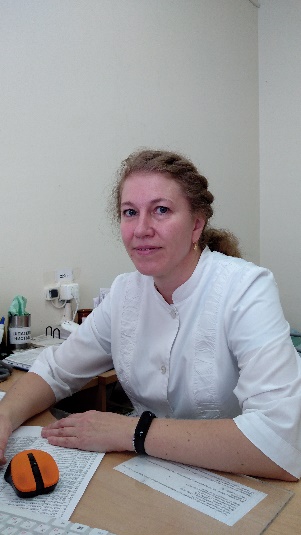 фельдшерСреднее профессиональное образованиеЛипецкое медицинское училище 1993 годСпециальность: «Лечебное дело»Квалификация: «Фельдшер»АккредитацияСпециальность: лечебное делоСрок действия: 24.03.2023 (5 лет)-141.Степанова Александра ДмитриевнафельдшерСреднее профессиональное образованиеБПОУ ВО «Великоустюгский  медицинский колледж имени Н.М. Амосова» 2020 годСпециальность: «Лечебное дело»Квалификация: «Фельдшер»АккредитацияСпециальность: лечебное делоСрок действия: 19.11.2020 (5 лет)-142.Петрякова Анна Валерьевнамедицинская сестраСреднее профессиональное образованиеБПОУ ВО «Череповецкий  медицинский колледж имени Н.М. Амосова» 2014 годСпециальность: «Сестринское дело»Квалификация: «Медицинская сестра»Специальность: сестринское делоСрок действия: 16.12.2019 (5 лет)-143.Азимов Олимжон Азамат Угли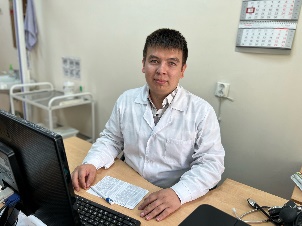 фельдшерСреднее профессиональное образованиеБПОУ ВО «Череповецкий  медицинский колледж имени Н.М. Амосова» 2021 годСпециальность: «Лечебное дело»Квалификация: «Фельдшер»АккредитацияСпециальность: лечебное делоСрок действия: 09.07.2021 (5 лет)-144.Михайлова Майя Александровнамедицинская сестраСреднее профессиональное образованиеБПОУ ВО «Череповецкий  медицинский колледж имени Н.М. Амосова» 2018 годСпециальность: «Сестринское дело»Квалификация: «Медицинская сестра»Аккредитация Специальность: сестринское делоСрок действия: 19.05.2023 (5 лет)-145.Иванова Екатерина Александровна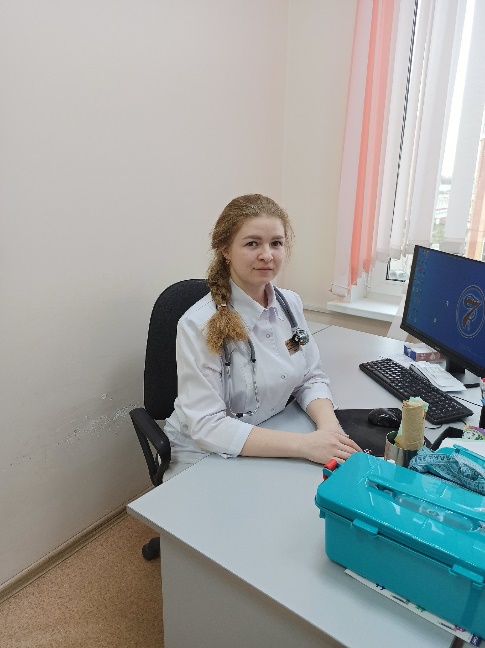 фельдшерСреднее профессиональное образованиеБПОУ ВО «Череповецкий  медицинский колледж имени Н.М. Амосова» 2021 годСпециальность: «Лечебное дело»Квалификация: «Фельдшер»Аккредитация Специальность: лечебное делоСрок действия: 09.07.2021 (5 лет)-146.Петухова Анна СергеевнафельдшерСреднее профессиональное образованиеБПОУ ВО «Череповецкий  медицинский колледж имени Н.М. Амосова» 2021 годСпециальность: «Лечебное дело»Квалификация: «Фельдшер»Аккредитация Специальность: лечебное делоСрок действия: 09.07.2021 (5 лет)-147.Серова Светлана Юрьевна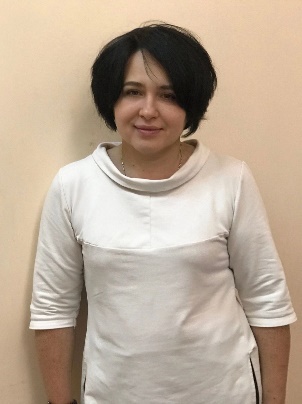 фельдшерСреднее профессиональное образованиеЧереповецкое  медицинское училище Вологодского облздравотдела 1993 годСпециальность: «Лечебное дело»Квалификация: «Фельдшер»Специальность: лечебное делоСрок действия: 29.12.2020 (5 лет)-148.Архипова Евгения Дмитриевна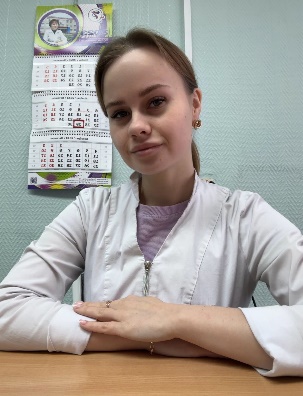 фельдшерСреднее профессиональное образованиеБПОУ ВО «Череповецкий  медицинский колледж имени Н.М. Амосова» 2021 годСпециальность: «Лечебное дело»Квалификация: «Фельдшер»Аккредитация Специальность: лечебное делоСрок действия: 09.07.2021 (5 лет)-149.Смирнова Кристина Эдуардовна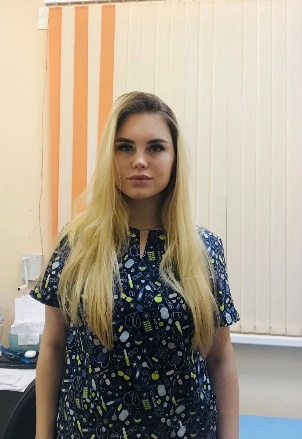 медицинская сестра участковаяСреднее профессиональное образованиеБПОУ ВО «Череповецкий  медицинский колледж имени Н.М. Амосова» 2021 годСпециальность: «Сестринское дело»Квалификация: «Медицинская сестра»Аккредитация Специальность: сестринское делоСрок действия: 09.07.2021 (5 лет)-150.Годявина Татьяна Васильевна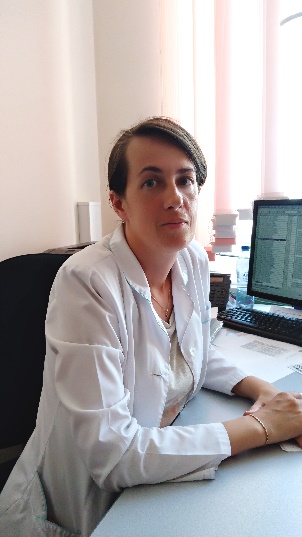 медицинская сестра участковаяСреднее профессиональное образованиеЧереповецкое медицинское училище 2001 годСпециальность: «Сестринское дело»Квалификация: «Медицинская сестра»АккредитацияСпециальность: сестринское дело в педиатрииСрок действия: 23.03.2022 (5 лет)-151.Королева Наталья Леонидовнамедицинская сестра процедурнойСреднее профессиональное образованиеЧереповецкое медицинское училище Вологодского Облздравотдела 1982 годСпециальность: «Медицинская сестра»Квалификация: «Медицинская сестра»АккредитацияСпециальность: сестринское делоСрок действия: 21.06.2022 (5 лет)-152.Тарасова Ирина Николаевна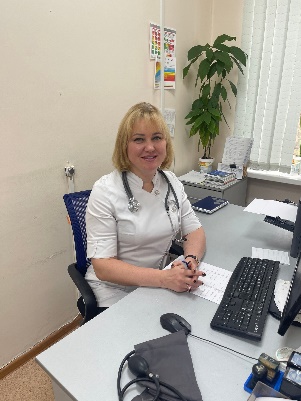 фельдшерСреднее профессиональное образованиеГОУ «Череповецкое медицинское училище» 2002 годСпециальность: «Лечебное дело»Квалификация: «Фельдшер»АккредитацияСпециальность: лечебное делоСрок действия: 24.03.2023 (5 лет)-153.Анфиногенова Александра Геннадьевна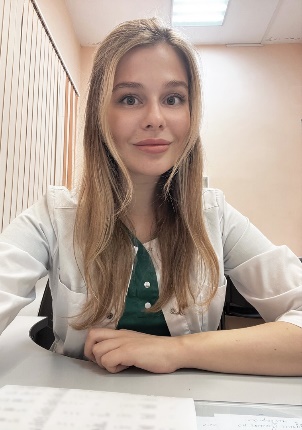 медицинская сестра участковаяСреднее профессиональное образованиеБОУ СПО ВО «Череповецкий медицинский колледж имени Н.М. Амосова» 2014 годСпециальность: «Сестринское дело»Квалификация: «Медицинская сестра»АккредитацияСпециальность: сестринское делоСрок действия: 24.11.2022 (5 лет)-154.Яковлева Ирина Валерьевнамедицинская сестра участковаяСреднее профессиональное образованиеГОУ СПО «Череповецкое медицинское училище» 2008 годСпециальность: «Сестринское дело»Квалификация: «Медицинская сестра»Специальность: общая практикаСрок действия: 01.04.2020 (5 лет)-155.Просолова Анастасия Николаевнамедицинская сестра участковаяСреднее профессиональное образованиеГОУ СПО «Череповецкое медицинское училище» 2008 годСпециальность: «Лечебное дело»Квалификация: «Фельдшер»Специальность: сестринское делоСрок действия: 01.04.2020 (5 лет)-156.Мальшакова Наталья Валериевна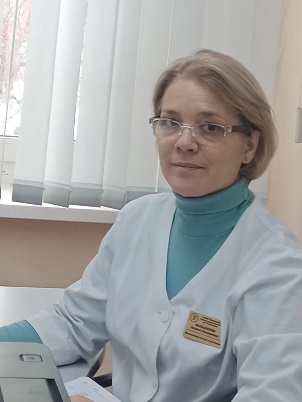 медицинская сестра участковаяСреднее профессиональное образованиеВологодское медицинское училище 1991 годСпециальность: «Фельдшерская»Квалификация: «Фельдшер»Специальность: сестринское делоСрок действия: 30.12.2020 (5 лет)-157.Полькова Наталья Михайловнамедицинская сестра участковаяСреднее профессиональное образованиеБПОУ ВО «Вологодский областной медицинский колледж» 2021 годСпециальность: «Сестринское дело»Квалификация: «Медицинская сестра»Специальность: сестринское делоСрок действия: 05.07.2019 (5 лет)-158.Дудорова Екатерина Владимировнамедицинская сестраСреднее профессиональное образованиеБПОУ ВО «Череповецкий медицинский колледж имени Н.М. Амосова» 2022 годСпециальность: «Сестринское дело»Квалификация: «Медицинская сестра»АккредитацияСпециальность: сестринское делоСрок действия: 01.07.2022 (5 лет)-159.Кускова Анна Владимировнамедицинская сестра участковаяСреднее профессиональное образованиеБПОУ ВО «Череповецкий медицинский колледж имени Н.М. Амосова» 2022 годСпециальность: «Сестринское дело»Квалификация: «Медицинская сестра»АккредитацияСпециальность: сестринское делоСрок действия: 01.07.2022 (5 лет)-160.Пискарева Елизавета Алексеевнамедицинская сестраСреднее профессиональное образованиеБОУ СПО «Череповецкий медицинский колледж имени Н.М. Амосова» 2014 годСпециальность: «Сестринское дело»Квалификация: «Медицинская сестра»Специальность: сестринское делоСрок действия: 17.03.2020 (5 лет)-161.Маликова Елена Каримовнамедицинская сестраСреднее профессиональное образованиеБОУ ВО «Череповецкий медицинский колледж имени Н.М. Амосова» 2022 годСпециальность: «Сестринское дело»Квалификация: «Медицинская сестра»АккредитацияСпециальность: сестринское делоСрок действия: 24.06.2022 (5 лет)-162.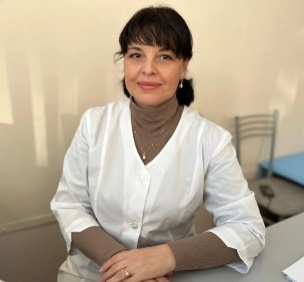 Пушкина Ирина Александровнамедицинская сестра участковаяСреднее профессиональное образованиеГОУ СПО «Череповецкое медицинское училище имени Н.М. Амосова» 2011 годСпециальность: «Сестринское дело»Квалификация: «Медицинская сестра»Специальность: сестринское делоСрок действия: 07.10.2020 (5 лет)-163.Акера Татьяна Павловнамедицинская сестраСреднее профессиональное образованиеЧереповецкое медицинское училище Вологодского облздравотдела 1988 годСпециальность: «Фельдшерская»Квалификация: «Фельдшер»Специальность: лечебное делоСрок действия: 23.09.2020 (5 лет)-164.Дмитриева Евгения Сергеевна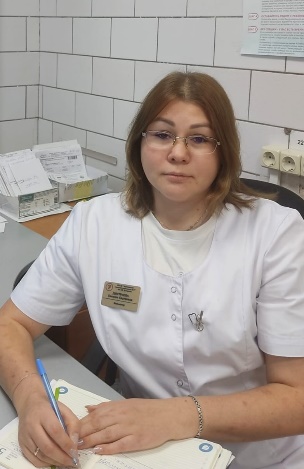 фельдшерСреднее профессиональное образованиеГОУ СПО «Череповецкое медицинское училище имени Н.М. Амосова» 2011 годСпециальность: «Лечебное дело»Квалификация: «Фельдшер»Специальность: лечебное делоСрок действия: 31.12.2020 (5 лет)-165.Евдокимова Светлана Борисовна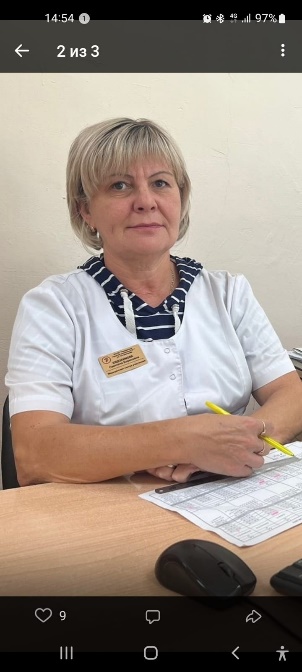 медицинская сестра участковаяСреднее профессиональное образованиеЧереповецкое медицинское училище Вологодского облздравотдела 1990 годСпециальность: «Сестринское дело»Квалификация: «Медицинская сестра»Специальность: сестринское делоСрок действия: 30.12.2020 (5 лет)-166.Хоботилова Нина Николаевнамедицинская сестраСреднее профессиональное образованиеГОУ СПО «Череповецкое медицинское училище» 2008 годСпециальность: «Сестринское дело»Квалификация: «Медицинская сестра»АккредитацияСпециальность: сестринское дело в педиатрииСрок действия: 16.06.2022 (5 лет)-167.Шарыпина Карина Эдуардовнамедицинская сестра процедурнойСреднее профессиональное образованиеБПОУ ВО «Череповецкое медицинское училище имени Н.М. Амосова» 2021 годСпециальность: «Сестринское дело»Квалификация: «Медицинская сестра»АккредитацияСпециальность: сестринское дело Срок действия: 09.07.2021 (5 лет)-168.Котелина Кристина Алексеевна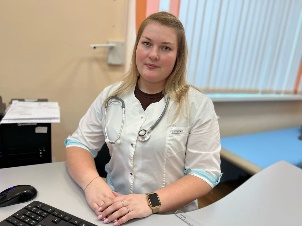 фельдшерСреднее профессиональное образованиеБПОУ ВО «Череповецкое медицинское училище имени Н.М. Амосова» 2022 годСпециальность: «Лечебное дело»Квалификация: «Фельдшер»АккредитацияСпециальность: лечебное дело Срок действия: 27.06.2022 (5 лет)-169.Жук Ирина АндреевнафельдшерСреднее профессиональное образованиеБПОУ ВО «Череповецкое медицинское училище имени Н.М. Амосова» 2021 годСпециальность: «Сестринское дело»Квалификация: «Медицинская сестра»АккредитацияСпециальность: сестринское дело Срок действия: 09.07.2021 (5 лет)-170.Лагунова Бажена Игоревна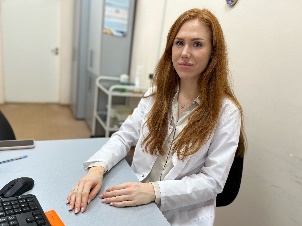 фельдшерСреднее профессиональное образованиеГАПОУ КО «Калужский базовый медицинский колледж» 2022 годСпециальность: «Лечебное дело»Квалификация: «Фельдшер»АккредитацияСпециальность: лечебное дело Срок действия: 25.07.2022 (5 лет)-171.Шаршнева Валентина Александровна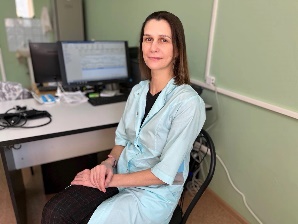 медицинский психологВысшее профессиональное образованиеМосковский государственный открытый педагогический университет им. М.А. Шолохова 2002 годСпециальность: «Психология»Квалификация: «Психолог. Преподаватель психологии»-172.Назарова Зинаида Владимировна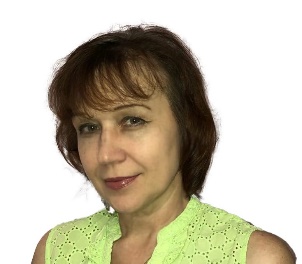 медицинская сестра процедурнойСреднее профессиональное образованиеЯрославское медицинское училище Северной железной дороги 1989 годСпециальность: «Лечебное дело»Квалификация: «Фельдшер»АккредитацияСпециальность: сестринское дело Срок действия: 24.04.2023 (5 лет)-173.Краева Анна Сергеевна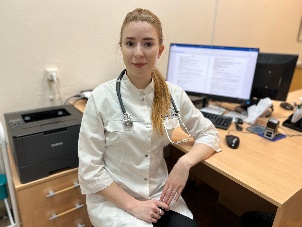 фельдшерСреднее профессиональное образованиеБПОУ ВО «Череповецкий медицинский колледж имени Н.М. Амосова» 2023 годСпециальность: «Лечебное дело»Квалификация: «Фельдшер»АккредитацияСпециальность: лечебное дело Срок действия: 03.07.2023 (5 лет)-174.Капралова Екатерина Валерьевна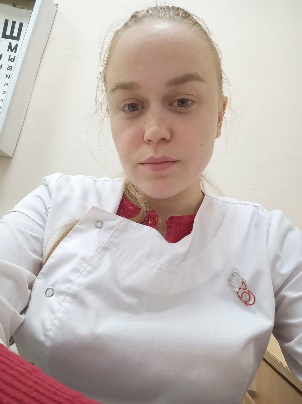 фельдшерСреднее профессиональное образованиеБПОУ ВО «Череповецкий медицинский колледж имени Н.М. Амосова» 2023 годСпециальность: «Лечебное дело»Квалификация: «Фельдшер»АккредитацияСпециальность: лечебное дело Срок действия: 03.07.2023 (5 лет)-175.Клыгина Галина Александровна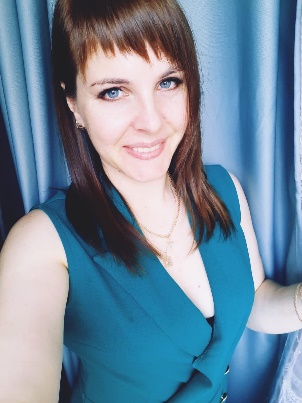 фельдшерСреднее профессиональное образованиеГООУ СПО «Борисоглебский медицинский колледж» 2010 годСпециальность: «Лечебное дело»Квалификация: «Фельдшер»Специальность: лечебное дело Срок действия: 03.04.2020 (5 лет)-176.Оводова Марина Сергеевна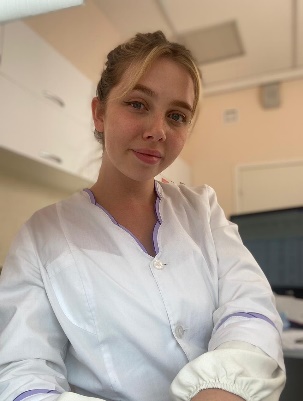 медицинская сестра участковаяСреднее профессиональное образованиеБПОУ ВО «Череповецкий медицинский колледж имени Н.М. Амосова» 2023 годСпециальность: «Сестринское дело»Квалификация: «Медицинская сестра»АккредитацияСпециальность: сестринское дело Срок действия: 04.07.2023 (5 лет)-177.Селезнёва Валерия Александровна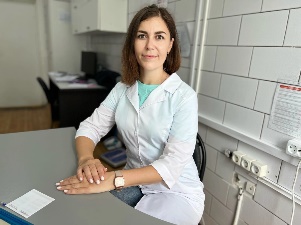 медицинская сестра участковаяСреднее профессиональное образованиеБПОУ ВО «Череповецкий медицинский колледж имени Н.М. Амосова» 2023 годСпециальность: «Сестринское дело»Квалификация: «Медицинская сестра»АккредитацияСпециальность: сестринское дело Срок действия: 04.07.2023 (5 лет)-178.Дайниченко Галина Вячеславовна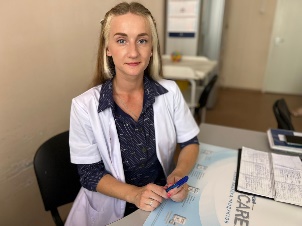 медицинская сестра участковаяСреднее профессиональное образованиеБПОУ ВО «Череповецкий медицинский колледж имени Н.М. Амосова» 2018 годСпециальность: «Сестринское дело»Квалификация: «Медицинская сестра»АккредитацияСпециальность: сестринское дело Срок действия: 23.12.2021 (5 лет)-179.Мальцева Наталья Сергеевна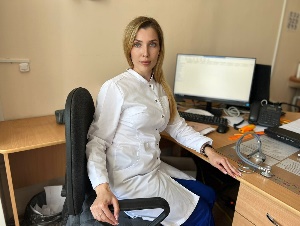 фельдшерСреднее профессиональное образованиеБПОУ ВО «Череповецкий медицинский колледж имени Н.М. Амосова» 2018 годСпециальность: «Лечебное дело»Квалификация: «Фельдшер»АккредитацияСпециальность: лечебное дело Срок действия: 03.07.2023 (5 лет)-180.Веселова Анна Николаевнамедицинская сестра Среднее профессиональное образованиеБПОУ ВО «Череповецкий медицинский колледж имени Н.М. Амосова» 2023 годСпециальность: «Сестринское дело»Квалификация: «Медицинская сестра»АккредитацияСпециальность: сестринское дело Срок действия: 04.07.2023 (5 лет)-181.Егорова Анна Владимировна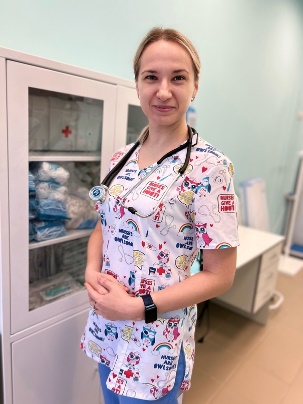 фельдшерСреднее профессиональное образованиеГОУ СПО ЛО «Медицинский колледж в городе Тихвине» 2006 годСпециальность: «Лечебное дело»Квалификация: «Фельдшер»Специальность: лечебное дело Срок действия: 25.12.2020 (5 лет)-